- OBRAZAC 2 -Napomena: programski sadržaj ne može biti redovna djelatnost prijavitelja, već konkretan sadržaj/program/koncept objava koji je osmišljen u cilju informiranja građana s područja općine Omišalj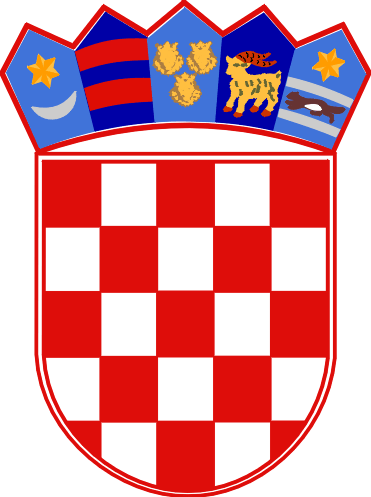 REPUBLIKA HRVATSKAPRIMORSKO-GORANSKA ŽUPANIJAOPĆINA OMIŠALJUPRAVNI ODJELPODACI O PROGRAMSKOM SADRŽAJUPODACI O PROGRAMSKOM SADRŽAJUNaziv programskog sadržaja:Voditelj programskog sadržaja (ime i prezime, funkcija, adresa, broj telefona/mobitela, adresa e-pošte):Opis programskog sadržaja (detaljan opis programskog sadržaja za koji se traži financiranje, tematska definiranost i razrada, način obrade teme, kratki sinopsis jedne „pilot“ emisije kao ogledni primjer):Kvantiteta i pozicija (broj emisija, odnosno količina tematskih ili pojedinačnih objava kroz godinu i/ili na mjesečnoj/tjednoj razini, trajanje programskog sadržaja (u minutama), vrijeme emitiranja/repriziranja, pozicija objava u elektroničkim publikacijama (naslovnica, podstranica, posebna rubrika, trajanje dostupnosti objave na predloženoj poziciji i sl.):Kvaliteta, kreativnost, prilagođenost publici (način pripreme i objavljivanja programskog sadržaja, uključenost sugovornika i na koji način, upotreba audio, video i foto sadržaja u programskom prijedlogu, najavljivanje programskog sadržaja, zaduženja osoba uključenih u pripremu i proizvodnju programskog sadržaja, kako se teme programskog sadržaja približavaju i prilagođavaju publici i sl.):Dodana vrijednost (dodatne mogućnosti korištenja programskog sadržaja u mediju prijavitelja ili na drugim mjestima, objave na društvenim mrežama (način, vrijeme i dinamika objava i sl.):Troškovi proizvodnje i emitiranja/objavljivanja programskog sadržaja (specificirati troškove):Napomena:Mjesto i datum:MPIme i prezime osobe ovlaštene za zastupanje:MP(potpis)